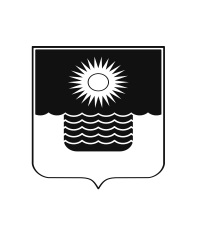 АДМИНИСТРАЦИЯ МУНИЦИПАЛЬНОГО ОБРАЗОВАНИЯГОРОД-КУРОРТ ГЕЛЕНДЖИКПОСТАНОВЛЕНИЕот 8 ноября 2022 года 	                    		                 		 №2442г. ГеленджикО внесении изменений в муниципальную программумуниципального образования город-курорт Геленджик«Развитие жилищно-коммунального и дорожного хозяйствамуниципального образования город-курорт Геленджик»на 2020-2025 годы», утвержденную постановлением 
администрации муниципального образования 
город-курорт Геленджик от 19 декабря 2019 года № 3030 
(в редакции постановления администрациимуниципального образования город-курортГеленджик от 18 октября 2022 года № 2302)В целях уточнения объемов финансирования на реализацию мероприятий 
муниципальной программы муниципального образования город-курорт Геленджик «Развитие жилищно-коммунального и дорожного хозяйства муниципального образования город-курорт Геленджик» на 2020-2025 годы», руководствуясь Федеральным законом от 6 октября 2003 года № 131-ФЗ «Об общих принципах организации местного самоуправления в Российской Федерации» 
(в редакции Федерального закона от 14 июля 2022 года № 253-ФЗ), Федеральным законом от 27 июля 2010 года № 190-ФЗ «О теплоснабжении» (в редакции Федерального закона от 1 мая 2022 года № 127-ФЗ), Федеральным законом от 29 июля 2017 года № 214-ФЗ «О проведении эксперимента по развитию 
курортной инфраструктуры в Республике Крым, Алтайском крае, Краснодарском крае и Ставропольском крае» (в редакции Федерального закона 
от 11 июня 2021 года № 170-ФЗ), Законом Краснодарского края от 27 ноября 2017 года № 3690-КЗ «О введении курортного сбора на территории Краснодарского края и внесении изменений в Закон Краснодарского края «Об административных правонарушениях» (в редакции Закона Краснодарского края 
от 22 декабря 2021 года № 4622-КЗ), постановлением главы администрации (губернатора) Краснодарского края от 24 августа 2021 года № 531 «О внесении изменения в постановление главы администрации (губернатора) Краснодарского края от 26 апреля 2021 года № 241 «О внесении изменения в распределение субсидий на 2021 и 2022 годы бюджетам муниципальных образований на 
создание условий для массового отдыха и организации обустройства мест массового отдыха на территориях муниципальных образований, в которых введен курортный сбор (в части финансового обеспечения работ по проектированию, строительству, реконструкции, содержанию, благоустройству и ремонту объектов курортной инфраструктуры)», постановлением главы администрации 
(губернатора) Краснодарского края от 1 сентября 2020 года № 545 «О внесении изменений в постановление главы администрации (губернатора) Краснодарского края от 25 марта 2019 года № 157 «Об утверждении Порядка формирования и использования бюджетных ассигнований Фонда развития курортной инфраструктуры», приказом министерства курортов, туризма и олимпийского наследия Краснодарского края от 16 марта 2022 года № 33 «О внесении изменения в приказ министерства курортов, туризма и олимпийского наследия Краснодарского края от 6 декабря 2019 года № 284 «Об итогах рассмотрения комплекта 
документов муниципального образования Краснодарского края на получение бюджетных ассигнований Фонда развития курортной инфраструктуры», постановлением администрации муниципального образования город-курорт Геленджик от 26 февраля 2019 года № 433 «Об утверждении Порядка принятия 
решения о разработке, формировании, реализации и оценки эффективности 
реализации муниципальных программ муниципального образования город- курорт Геленджик и о признании утратившими силу некоторых правовых актов администрации муниципального образования город-курорт Геленджик» (в редакции постановления администрации муниципального образования город-курорт Геленджик от 5 февраля 2020 года № 181), приказом министерства курортов, туризма и олимпийского наследия Краснодарского края 
от 19 марта 2021 года № 44 «О внесении изменения в приказ министерства 
курортов, туризма и олимпийского наследия Краснодарского края от 6 декабря 2019 года № 284 «Об итогах рассмотрения комплекта документов муниципальных образований Краснодарского края на получение бюджетных 
ассигнований Фонда развития курортной инфраструктуры» (в редакции приказа министерства курортов, туризма и олимпийского наследия Краснодарского края от 16 марта 2022 года № 33), приказом министерства курортов, туризма и олимпийского наследия Краснодарского края от 22 сентября 2021 года № 158 «О внесении изменения в приказ министерства курортов, туризма и олимпийского наследия Краснодарского края от 6 декабря 2019 года № 284 «Об итогах рассмотрения комплекта документов муниципальных образований Краснодарского края» (в редакции приказа министерства курортов, туризма и олимпийского наследия Краснодарского края от 16 марта 2022 года № 33), приказом министерства транспорта и дорожного хозяйства Краснодарского края 
от 30 апреля 2021 года № 333 «Об утверждении перечня муниципальных образований Краснодарского края, соответствующих требованиям, предъявляемым к получателям субсидии, установленным Порядком предоставления и распределения субсидий местным бюджетам на софинансирование расходных обязательств муниципальным образованиям Краснодарского края на капитальный ремонт и ремонт автомобильных дорог общего пользования местного значения» на 2021 год, решением Думы муниципального образования город-курорт Геленджик от 25 декабря 2020 года №331 «О бюджете муниципального образования город-курорт Геленджик на 2021 год и на плановый период 2022 и 2023 годов» (в редакции решения Думы муниципального образования город-курорт Геленджик от 24 декабря 2021 года № 450), решением Думы муниципального образования город-курорт Геленджик от 24 декабря 2021 года № 451 «О бюджете муниципального образования город-курорт Геленджик на 2022 год и на плановый период 2023 и 2024 годов» (в редакции решения Думы муниципального образования город-курорт Геленджик от 20 октября 2022 года №545), статьями 8, 40, 72 Устава муниципального образования город-курорт Геленджик, 
п о с т а н о в л я ю:1. Утвердить изменения в муниципальную программу муниципального
образования город-курорт Геленджик «Развитие жилищно-коммунального и 
дорожного хозяйства муниципального образования город-курорт Геленджик» на 2020-2025 годы», утвержденную постановлением администрации муниципального образования город-курорт Геленджик от 19 декабря 2019 года № 3030 «Развитие жилищно-коммунального и дорожного хозяйства муниципального образования город-курорт Геленджик» на 2020-2025 годы» (в редакции постановления администрации муниципального образования город-курорт Геленджик от 18 октября 2022 года № 2302) (прилагается).		2. Обнародовать настоящее постановление посредством размещения его в специально установленных местах и разместить на официальном сайте
администрации муниципального образования город-курорт Геленджик в
информационно-телекоммуникационной сети «Интернет» (www.gelendzhik.org).	3. Постановление вступает в силу со дня его подписания.А.А. Богодистов, глава муниципального образования город-курорт Геленджик        ПриложениеУТВЕРЖДЕНЫпостановлением администрациимуниципального образованиягород-курорт Геленджикот 8 ноября 2022 года № 2442ИЗМЕНЕНИЯ, внесенные в муниципальную программу муниципального образования город-курорт Геленджик «Развитие жилищно-коммунального и дорожного хозяйства муниципального образования город-курорт Геленджик» на 2020-2025 годы», утвержденную постановлением администрации муниципального образования город-курорт Геленджик от 19 декабря 2019 года № 3030  (в редакции постановления администрации муниципального образования город-курортГеленджик от 18 октября 2022 года № 2302)1. В приложении к подпрограмме «Развитие, реконструкция, капитальный ремонт и содержание объектов внешнего благоустройства муниципального образования город-курорт Геленджик» на 2020-2025 годы:1) подпункты 1.1.1.11 – 1.1.1.12 изложить в следующей редакции:«».2. В приложении к подпрограмме «Обращение с твердыми коммунальными отходами муниципального образования город-курорт Геленджик» на 2020-2025 годы:1) пункт 1.1.1 изложить в следующей редакции:«»;2) подпункт 1.1.1.2 изложить в следующей редакции:«»;3) пункт 1.1.2, подпункт 1.1.2.1 изложить в следующей редакции:«».3. В приложении к подпрограмме «Развитие дорожного хозяйства муниципального образования город-курорт Геленджик» на 2020-2025 годы:1) подпункты 1.1.1.5 – 1.1.1.6 изложить в следующей редакции:«»;2) подпункт 1.1.1.7 изложить в следующей редакции:«».И.А. Кимишкез, начальник управления жилищно-коммунального хозяйства администрации муниципального образования город-курорт Геленджик         1.1.1.11Устройство и содержание объектов внешнего благоустройства (тренажеров, оборудования детских, игровых и спортивных площадок, монументально-декоративных композиций, садово-парковых скульптур, въездных стел и памятных знаков), находящихся в казне муниципального образования город-курорт Геленджик20200,00,00,00,00,0Устройство детских площадок – 
4 шт.; теневой навес над спорт. площадкой р-н. пляжа Оазис с. Кабардинка – 
1 шт. управление ЖКХ1.1.1.11Устройство и содержание объектов внешнего благоустройства (тренажеров, оборудования детских, игровых и спортивных площадок, монументально-декоративных композиций, садово-парковых скульптур, въездных стел и памятных знаков), находящихся в казне муниципального образования город-курорт Геленджик20210,00,00,00,00,0Устройство детских площадок – 
4 шт.; теневой навес над спорт. площадкой р-н. пляжа Оазис с. Кабардинка – 
1 шт. управление ЖКХ1.1.1.11Устройство и содержание объектов внешнего благоустройства (тренажеров, оборудования детских, игровых и спортивных площадок, монументально-декоративных композиций, садово-парковых скульптур, въездных стел и памятных знаков), находящихся в казне муниципального образования город-курорт Геленджик202236 450,80,00,036 450,80,0Устройство детских площадок – 
4 шт.; теневой навес над спорт. площадкой р-н. пляжа Оазис с. Кабардинка – 
1 шт. управление ЖКХ1.1.1.11Устройство и содержание объектов внешнего благоустройства (тренажеров, оборудования детских, игровых и спортивных площадок, монументально-декоративных композиций, садово-парковых скульптур, въездных стел и памятных знаков), находящихся в казне муниципального образования город-курорт Геленджик20230,00,00,00,00,0Устройство детских площадок – 
4 шт.; теневой навес над спорт. площадкой р-н. пляжа Оазис с. Кабардинка – 
1 шт. управление ЖКХ1.1.1.11Устройство и содержание объектов внешнего благоустройства (тренажеров, оборудования детских, игровых и спортивных площадок, монументально-декоративных композиций, садово-парковых скульптур, въездных стел и памятных знаков), находящихся в казне муниципального образования город-курорт Геленджик20240,00,00,00,00,0Устройство детских площадок – 
4 шт.; теневой навес над спорт. площадкой р-н. пляжа Оазис с. Кабардинка – 
1 шт. управление ЖКХ1.1.1.11Устройство и содержание объектов внешнего благоустройства (тренажеров, оборудования детских, игровых и спортивных площадок, монументально-декоративных композиций, садово-парковых скульптур, въездных стел и памятных знаков), находящихся в казне муниципального образования город-курорт Геленджик20250,00,00,00,00,0Устройство детских площадок – 
4 шт.; теневой навес над спорт. площадкой р-н. пляжа Оазис с. Кабардинка – 
1 шт. управление ЖКХ1.1.1.11Устройство и содержание объектов внешнего благоустройства (тренажеров, оборудования детских, игровых и спортивных площадок, монументально-декоративных композиций, садово-парковых скульптур, въездных стел и памятных знаков), находящихся в казне муниципального образования город-курорт Геленджиквсего36 450,80,00,036 450,80,0Хуправление ЖКХ1.1.1.12Устройство парков и скверов в муниципальном образовании город-курорт Геленджик20200,00,00,00,00,0Устройство сквера             в с. Кабардинка – 
1 шт.
в с. Дивноморское – 1 шт.управление ЖКХ1.1.1.12Устройство парков и скверов в муниципальном образовании город-курорт Геленджик20210,00,00,00,00,0Устройство сквера             в с. Кабардинка – 
1 шт.
в с. Дивноморское – 1 шт.управление ЖКХ1.1.1.12Устройство парков и скверов в муниципальном образовании город-курорт Геленджик202241 361,30,00,041 361,30,0Устройство сквера             в с. Кабардинка – 
1 шт.
в с. Дивноморское – 1 шт.управление ЖКХ1.1.1.12Устройство парков и скверов в муниципальном образовании город-курорт Геленджик20230,00,00,00,00,0Устройство сквера             в с. Кабардинка – 
1 шт.
в с. Дивноморское – 1 шт.управление ЖКХ1.1.1.12Устройство парков и скверов в муниципальном образовании город-курорт Геленджик20240,00,00,00,00,0Устройство сквера             в с. Кабардинка – 
1 шт.
в с. Дивноморское – 1 шт.управление ЖКХ1.1.1.12Устройство парков и скверов в муниципальном образовании город-курорт Геленджик20250,00,00,00,00,0Устройство сквера             в с. Кабардинка – 
1 шт.
в с. Дивноморское – 1 шт.управление ЖКХ1.1.1.12Устройство парков и скверов в муниципальном образовании город-курорт Геленджиквсего41 361,30,00,041 361,30,0Хуправление ЖКХ1.1.1Основное мероприятие:Организация сбора и транспортировки твердых коммунальных отходов (далее – ТКО), в том числе:202040 083,50,00,040 083,50,01.1.1Основное мероприятие:Организация сбора и транспортировки твердых коммунальных отходов (далее – ТКО), в том числе:202153 110,80,00,045 110,88 000,01.1.1Основное мероприятие:Организация сбора и транспортировки твердых коммунальных отходов (далее – ТКО), в том числе:2022439 418,20,00,0422 418,217 000,01.1.1Основное мероприятие:Организация сбора и транспортировки твердых коммунальных отходов (далее – ТКО), в том числе:2023427 228,90,00,0427 228,90,01.1.1Основное мероприятие:Организация сбора и транспортировки твердых коммунальных отходов (далее – ТКО), в том числе:202445 215,10,00,045215,10,01.1.1Основное мероприятие:Организация сбора и транспортировки твердых коммунальных отходов (далее – ТКО), в том числе:202545 215,10,00,045215,10,01.1.1Основное мероприятие:Организация сбора и транспортировки твердых коммунальных отходов (далее – ТКО), в том числе:всего1 050 271,60,00,01 025 271,625 000,0Х1.1.1.2Организация сбора, накопления (в том числе раздельного) и транспортирование ТКО202025 289,20,00,025 289,20,0Уборка мусора 
43 тыс. м3 в
2020 году, 
63,9 тыс. м3 в 
2021 году,  
41,39 тыс. м3 в 2022 году, 
74,6 тыс. м3 в 2023 году,
74,6 тыс. м3 в 2024 году, 
74,6 тыс. м3 в 2025 году в городе-курорте Геленджике и сельских округахуправление ЖКХ1.1.1.2Организация сбора, накопления (в том числе раздельного) и транспортирование ТКО202137 614,60,00,037 614,60,0Уборка мусора 
43 тыс. м3 в
2020 году, 
63,9 тыс. м3 в 
2021 году,  
41,39 тыс. м3 в 2022 году, 
74,6 тыс. м3 в 2023 году,
74,6 тыс. м3 в 2024 году, 
74,6 тыс. м3 в 2025 году в городе-курорте Геленджике и сельских округахуправление ЖКХ1.1.1.2Организация сбора, накопления (в том числе раздельного) и транспортирование ТКО202234 614,30,00,034 614,30,0Уборка мусора 
43 тыс. м3 в
2020 году, 
63,9 тыс. м3 в 
2021 году,  
41,39 тыс. м3 в 2022 году, 
74,6 тыс. м3 в 2023 году,
74,6 тыс. м3 в 2024 году, 
74,6 тыс. м3 в 2025 году в городе-курорте Геленджике и сельских округахуправление ЖКХ1.1.1.2Организация сбора, накопления (в том числе раздельного) и транспортирование ТКО202345 215,10,00,045 215,10,0Уборка мусора 
43 тыс. м3 в
2020 году, 
63,9 тыс. м3 в 
2021 году,  
41,39 тыс. м3 в 2022 году, 
74,6 тыс. м3 в 2023 году,
74,6 тыс. м3 в 2024 году, 
74,6 тыс. м3 в 2025 году в городе-курорте Геленджике и сельских округахуправление ЖКХ1.1.1.2Организация сбора, накопления (в том числе раздельного) и транспортирование ТКО202445 215,10,00,045 215,10,0Уборка мусора 
43 тыс. м3 в
2020 году, 
63,9 тыс. м3 в 
2021 году,  
41,39 тыс. м3 в 2022 году, 
74,6 тыс. м3 в 2023 году,
74,6 тыс. м3 в 2024 году, 
74,6 тыс. м3 в 2025 году в городе-курорте Геленджике и сельских округахуправление ЖКХ1.1.1.2Организация сбора, накопления (в том числе раздельного) и транспортирование ТКО202545 215,10,00,045 215,10,0Уборка мусора 
43 тыс. м3 в
2020 году, 
63,9 тыс. м3 в 
2021 году,  
41,39 тыс. м3 в 2022 году, 
74,6 тыс. м3 в 2023 году,
74,6 тыс. м3 в 2024 году, 
74,6 тыс. м3 в 2025 году в городе-курорте Геленджике и сельских округахуправление ЖКХ1.1.1.2Организация сбора, накопления (в том числе раздельного) и транспортирование ТКОвсего233 163,40,00,0233 163,40,0Хуправление ЖКХ1.1.2Основное мероприятие:Федеральный проект «Комплексная система обращения с твердыми коммунальными отходами», в том числе:20200,00,00,00,00,01.1.2Основное мероприятие:Федеральный проект «Комплексная система обращения с твердыми коммунальными отходами», в том числе:20210,00,00,00,00,01.1.2Основное мероприятие:Федеральный проект «Комплексная система обращения с твердыми коммунальными отходами», в том числе:20225 248,84 232,6176,4839,80,01.1.2Основное мероприятие:Федеральный проект «Комплексная система обращения с твердыми коммунальными отходами», в том числе:20230,00,00,00,00,01.1.2Основное мероприятие:Федеральный проект «Комплексная система обращения с твердыми коммунальными отходами», в том числе:20240,00,00,00,00,01.1.2Основное мероприятие:Федеральный проект «Комплексная система обращения с твердыми коммунальными отходами», в том числе:20250,00,00,00,00,01.1.2Основное мероприятие:Федеральный проект «Комплексная система обращения с твердыми коммунальными отходами», в том числе:всего5 248,84 232,6176,4839,80,01.1.2.1Организация деятельности по накоплению (в том числе раздельному накоплению) и транспортированию твердых коммунальных отходов (приобретение контейнеров для раздельного накопления твердых коммунальных отходов)20200,00,00,00,00,0Приобретение 325 контейнеров для раздельного сбора ТКО1.1.2.1Организация деятельности по накоплению (в том числе раздельному накоплению) и транспортированию твердых коммунальных отходов (приобретение контейнеров для раздельного накопления твердых коммунальных отходов)20210,00,00,00,00,0Приобретение 325 контейнеров для раздельного сбора ТКО1.1.2.1Организация деятельности по накоплению (в том числе раздельному накоплению) и транспортированию твердых коммунальных отходов (приобретение контейнеров для раздельного накопления твердых коммунальных отходов)20225 248,84 232,6176,4839,80,0Приобретение 325 контейнеров для раздельного сбора ТКО1.1.2.1Организация деятельности по накоплению (в том числе раздельному накоплению) и транспортированию твердых коммунальных отходов (приобретение контейнеров для раздельного накопления твердых коммунальных отходов)20230,00,00,00,00,0Приобретение 325 контейнеров для раздельного сбора ТКО1.1.2.1Организация деятельности по накоплению (в том числе раздельному накоплению) и транспортированию твердых коммунальных отходов (приобретение контейнеров для раздельного накопления твердых коммунальных отходов)20240,00,00,00,00,0Приобретение 325 контейнеров для раздельного сбора ТКО1.1.2.1Организация деятельности по накоплению (в том числе раздельному накоплению) и транспортированию твердых коммунальных отходов (приобретение контейнеров для раздельного накопления твердых коммунальных отходов)20250,00,00,00,00,0Приобретение 325 контейнеров для раздельного сбора ТКО1.1.2.1Организация деятельности по накоплению (в том числе раздельному накоплению) и транспортированию твердых коммунальных отходов (приобретение контейнеров для раздельного накопления твердых коммунальных отходов)всего5 248,84 232,6176,4839,80,0Х1.1.1.5Капитальный ремонт, ремонт светофоров, дорожных знаков, автобусных остановок, дорожной разметки, перильных ограждений и содержание автобусных остановок202053 720,20,00,053 720,20,0Содержание дорожной инфраструктуры в городе-курорте Геленджике и сельских округахуправление ЖКХ1.1.1.5Капитальный ремонт, ремонт светофоров, дорожных знаков, автобусных остановок, дорожной разметки, перильных ограждений и содержание автобусных остановок202161 397,40,00,061 397,40,0Содержание дорожной инфраструктуры в городе-курорте Геленджике и сельских округахуправление ЖКХ1.1.1.5Капитальный ремонт, ремонт светофоров, дорожных знаков, автобусных остановок, дорожной разметки, перильных ограждений и содержание автобусных остановок202243 886,50,00,043 886,50,0Содержание дорожной инфраструктуры в городе-курорте Геленджике и сельских округахуправление ЖКХ1.1.1.5Капитальный ремонт, ремонт светофоров, дорожных знаков, автобусных остановок, дорожной разметки, перильных ограждений и содержание автобусных остановок20227 853,1**0,00,07 853,1**0,0Содержание дорожной инфраструктуры в городе-курорте Геленджике и сельских округахуправление ЖКХ1.1.1.5Капитальный ремонт, ремонт светофоров, дорожных знаков, автобусных остановок, дорожной разметки, перильных ограждений и содержание автобусных остановок202338 797,20,00,038 797,20,0Содержание дорожной инфраструктуры в городе-курорте Геленджике и сельских округахуправление ЖКХ1.1.1.5Капитальный ремонт, ремонт светофоров, дорожных знаков, автобусных остановок, дорожной разметки, перильных ограждений и содержание автобусных остановок202438 797,20,00,038 797,20,0Содержание дорожной инфраструктуры в городе-курорте Геленджике и сельских округахуправление ЖКХ1.1.1.5Капитальный ремонт, ремонт светофоров, дорожных знаков, автобусных остановок, дорожной разметки, перильных ограждений и содержание автобусных остановок202538 797,20,00,038 797,20,0Содержание дорожной инфраструктуры в городе-курорте Геленджике и сельских округахуправление ЖКХ1.1.1.5Капитальный ремонт, ремонт светофоров, дорожных знаков, автобусных остановок, дорожной разметки, перильных ограждений и содержание автобусных остановоквсего275 395,70,00,0275 395,70,0Хуправление ЖКХ1.1.1.5Капитальный ремонт, ремонт светофоров, дорожных знаков, автобусных остановок, дорожной разметки, перильных ограждений и содержание автобусных остановоквсего7 853,1**0,00,07 853,1**0,0Хуправление ЖКХ1.1.1.6Содержание ливневой канализации, ведение наблюдений, мониторинга и осуществление лабораторного контроля за водными объектами202011 427,90,00,011 427,90,0Поддержание в рабочем состоянии ливневой канализации 104,25 км 
в городе-курорте Геленджике и сельских округахуправление ЖКХ1.1.1.6Содержание ливневой канализации, ведение наблюдений, мониторинга и осуществление лабораторного контроля за водными объектами202122 940,00,00,022 940,00,0Поддержание в рабочем состоянии ливневой канализации 104,25 км 
в городе-курорте Геленджике и сельских округахуправление ЖКХ1.1.1.6Содержание ливневой канализации, ведение наблюдений, мониторинга и осуществление лабораторного контроля за водными объектами2021159,8*0,00,0159,8*0,0Поддержание в рабочем состоянии ливневой канализации 104,25 км 
в городе-курорте Геленджике и сельских округахуправление ЖКХ1.1.1.6Содержание ливневой канализации, ведение наблюдений, мониторинга и осуществление лабораторного контроля за водными объектами202210 524,10,00,010 524,10,0Поддержание в рабочем состоянии ливневой канализации 104,25 км 
в городе-курорте Геленджике и сельских округахуправление ЖКХ1.1.1.6Содержание ливневой канализации, ведение наблюдений, мониторинга и осуществление лабораторного контроля за водными объектами202310 240,00,00,010 240,00,0Поддержание в рабочем состоянии ливневой канализации 104,25 км 
в городе-курорте Геленджике и сельских округахуправление ЖКХ1.1.1.6Содержание ливневой канализации, ведение наблюдений, мониторинга и осуществление лабораторного контроля за водными объектами202410 240,00,00,010 240,00,0Поддержание в рабочем состоянии ливневой канализации 104,25 км 
в городе-курорте Геленджике и сельских округахуправление ЖКХ1.1.1.6Содержание ливневой канализации, ведение наблюдений, мониторинга и осуществление лабораторного контроля за водными объектами202510 240,00,00,010 240,00,0Поддержание в рабочем состоянии ливневой канализации 104,25 км 
в городе-курорте Геленджике и сельских округахуправление ЖКХ1.1.1.6Содержание ливневой канализации, ведение наблюдений, мониторинга и осуществление лабораторного контроля за водными объектамивсего75 612,00,00,075 612,00,0Поддержание в рабочем состоянии ливневой канализации 104,25 км 
в городе-курорте Геленджике и сельских округахуправление ЖКХ1.1.1.6Содержание ливневой канализации, ведение наблюдений, мониторинга и осуществление лабораторного контроля за водными объектамивсего159,8*0,00,0159,8*0,0Хуправление ЖКХ1.1.1.7Капитальный ремонт и ремонт ливневой канализации20201 355,00,00,01 355,00,0Ремонт ливневой канализации 108,9 км 
в городе-курорте Геленджике и сельских округахуправление ЖКХ1.1.1.7Капитальный ремонт и ремонт ливневой канализации20211 000,00,00,01 000,00,0Ремонт ливневой канализации 108,9 км 
в городе-курорте Геленджике и сельских округахуправление ЖКХ1.1.1.7Капитальный ремонт и ремонт ливневой канализации20222 126,20,00,02 126,20,0Ремонт ливневой канализации 108,9 км 
в городе-курорте Геленджике и сельских округахуправление ЖКХ1.1.1.7Капитальный ремонт и ремонт ливневой канализации20230,00,00,00,00,0Ремонт ливневой канализации 108,9 км 
в городе-курорте Геленджике и сельских округахуправление ЖКХ1.1.1.7Капитальный ремонт и ремонт ливневой канализации20240,00,00,00,00,0Ремонт ливневой канализации 108,9 км 
в городе-курорте Геленджике и сельских округахуправление ЖКХ1.1.1.7Капитальный ремонт и ремонт ливневой канализации20250,00,00,00,00,0Ремонт ливневой канализации 108,9 км 
в городе-курорте Геленджике и сельских округахуправление ЖКХ1.1.1.7Капитальный ремонт и ремонт ливневой канализациивсего4 481,20,00,04 481,20,0Хуправление ЖКХ